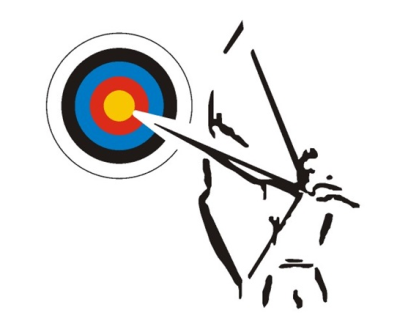                 CLUB DE TIR A L’ARC d’ETRECHYSiège social : - Mairie –                               site : http://arcetrechy.club Place Ch. De Gaulle                               e-mail : arc.etrechy@gmail.com
 91580  -  ETRECHY                                   Tel : 06 83 35 68 75		 REINSCRIPTION SAISON 202… - 202…Nom :			Prénom :Adresse :Code Postal :		Ville :Date de naissance :e-mail :Téléphone :         Adulte :  160 €                                        Jeunes : 120 €                                                                          (jusqu’à 20 ans inclus)                                                       Numéro de Licence FFTA :                  Catégorie :        Arc personnel                 Arc du club (location : voir tableau joint)                                                + caution de 100€    ( Règlements séparés )	Règlement en une seule fois	Règlement en 3 foisFin septembre ……….€uros                         Fin septembre ……..  €uros (licence)                                                                            Fin octobre  ……….  €uros		                                           Fin novembre …….  €urosRépartition financière de la cotisation (pour information) :Si licence adulte + licence jeune, réduction sur la licence jeune .RAPPEL fourniture et location du matériel :Personne(s) à contacter en cas d’urgence :Nom : ………………………………………………                 Nom :  ………………………………………………………….Téléphone : …... /…… / …… / …… / ……                Téléphone :  …… / ……/ ….. / …… / …….Problèmes particuliers à signaler à l’encadrement du club (santé, garde d’enfants,…):……………………………………………………………………………………………………………………………………………………………………………………………………………………………………………………………………………………………………………………Questionnaire de santé Vous êtes MAJEUR : - NOUVEAU ! LE CERTIFICAT MEDICAL                                      N’EST PLUS OBLIGATOIRE !                                     Vous devez simplement, chaque année, renseigner un Questionnaire de                                      santé et compléter l’attestation ci- dessous ( ou, si vous le souhaitez,                                       vous fournissez un nouveau CM).2) Vous êtes MINEUR :  Vous remplissez un Questionnaire de santé MINEUR et votre                                         représentant légal complète l’attestation ci-dessous  (ou vous faites un CM)                                                                          ATTENTION : - Pensez à faire noter la mention « tir à l’arc en compétition » sur votre CM pour                              pouvoir participer à des rencontres ou concours .                            - Pour tous, une réponse positive à l’une des questions entraîne la nécessité de                             présenter un nouveau certificat médical.                            - Pour les personnes atteintes de pathologies graves et/ou chroniques, il semble plus                            « prudent »  d’obtenir un certificat médical CHAQUE ANNEE, même sans obligation                              fédérale . « Je soussigné ……………………………………..(tuteur de …………………………..) certifie avoir répondu  « NON »  à tout le questionnaire de santé (mineur) préalable au renouvellement d’une licence sportive »                                                                 Signature :Date du certificat médical :      /    /        ou        Date du questionnaire santé  :      /    /                                _____________________________________________Documents légaux régissant le fonctionnement du clubJe suis informé que les documents suivants sont consultables sur le site internet du club www.arcetrechy.club :          - Règlement intérieur   - Statuts   - Assurance FFTA   - Charte de confidentialité                                                           _____________Droit à l’imageO  J’autorise /  O  Je n’autorise pas … le club de tir à l’arc d’Etréchy à utiliser mon image (celle de mon enfant pour les tuteurs légaux) dans des documents relatifs à la vie du club ( site internet, journal municipal …) .                       Date :                                   Signature :FFTARégionDépartementPart du ClubPart du club(familles  2 et +)TotalAdultes42 €20 €         34 €64 €  32 €    160 € ( fam :  128  ) Jeunes25 €16 €32 €47 €  23 €    120 €   (fam :   96) Matériel1 ère année2 e année3 e année4 e année et plus matériel de l’archer (carquois, protections,…) PRET GRATUIT + CAUTION Equipement personnel de l’archer Equipement personnel de l’archer Equipement personnel de l’archer ARC et FLECHES+ SACOCHE PRET GRATUIT + CAUTION LOCATION 70€ + CAUTION LOCATION 100€ + CAUTION Equipement personnel  